ИНФОРМАЦИЯдля размещения на стендах и сайтах!МЧС России по Иркутской области напоминает,«О негативных последствиях злоупотребления алкогольной продукцией, приводящих к тяжким последствиям при возникновении пожаров в жилье».Риск гибели людей на пожарах, виновники которых находились в состоянии алкогольного (наркотического) опьянения, более чем в 1О раз превышает риск гибели на пожарах, где виновными являлись лица, не употребляющие алкоголь. Одновременное курение и потребление алкогольных напитков увеличивает вероятность возникновения пожара и наступления тяжких последствий.Уважаемые граждане, МЧС предупреждает, что злоупотребление алкогольной продукцией зачастую приводит к возникновению пожара и как следствие к гибели и травматизма людей на пожарах.Будьте неравнодушны к своей жизни и жизням своих родных и близких! 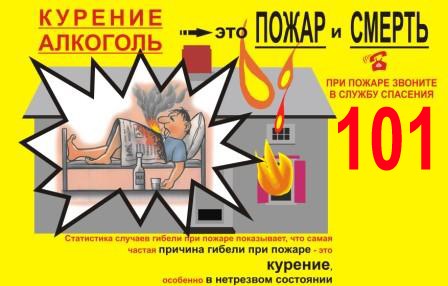 